Уважаемый Читатель!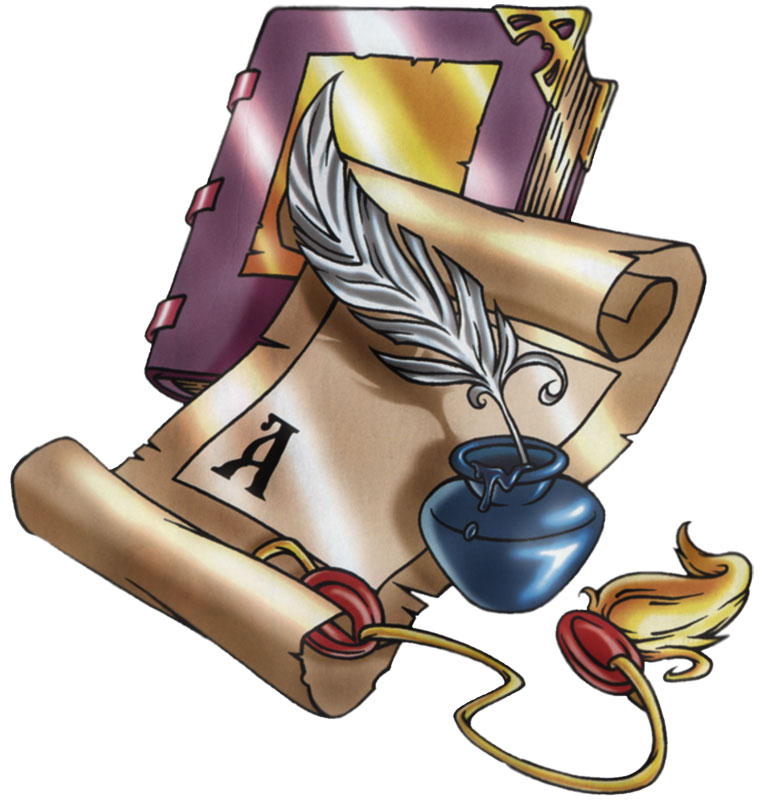 Тот факт, что Вы знакомитесь  с содержанием нашего публичного доклада, говорит о том, что Вам интересен наш детский сад по каким-либо причинам:  как  родителю, педагогу, члену общественной организации или просто, как заинтересованному человеку. Мы готовы Вам рассказать о наших целях и задачах, достижениях и проблемах, перспективных планах.  Мы приглашаем Вас к диалогу. Готовы выслушать Ваши конструктивные замечания и  предложения и ответить на все Ваши вопросы. ПУБЛИЧНЫЙ ДОКЛАДМБДОУ № 46 «Детский сад компенсирующего вида»Общая характеристика МБДОУ № 46 «Детский сад компенсирующего вида».Особенности образовательного процесса.Анализ  состояние здоровья  воспитанников. Условия осуществления образовательного процесса.Кадровый потенциал.Финансовые ресурсы ДОУ и их использование.Заключение. Перспективы и планы развития.1.Общая характеристика МБДОУ № 46 «Детский сад компенсирующего вида»Полное наименование  ДОУ  в соответствии с уставом и свидетельством о внесении записи в Единый  государственный  реестр  юридических  лицмуниципальное бюджетное дошкольное образовательное учреждение № 46 «Детский сад комбинированного  вида»                                                                                                                                                                                                                                                  Фактический адрес Россия, 650025, г.  Кемерово, ул.  Володарского, дом 19Телефоны       75-87-94; 75-78-05                                                                                                                                   Электронная почта: mdou46kem@mail.ruСайт: mdou46kem.ucoz.ruЗаведующая МБДОУ: Занилова  Ольга ЛеонидовнаГод основания   1946Проектная мощность-80;  реальная наполняемость – 70.Учредители:  Комитет по управлению муниципальным имуществом в лице администрации города Кемерово  Регистрация  Устава в ИФНС России по   г. Кемерово  от 16.07.2014_за государственным регистрационным номером_2084205199307 (ОГРН  102 4200692273)  Действующая лицензия от  14.08.2014 г. серия   42Л01  № 0001630  регистрационный № 14616 , выдана Государственной службой по надзору и контролю в сфере образования Кемеровской области                                                                                                                                                                                                                                             Муниципальное бюджетное дошкольное образовательное учреждение № 46 «Детский сад компенсирующего вида» создано решением комитета по управлению муниципальным имуществом города Кемерово № 1140 от 29 июня 2000 года во исполнение распоряжения администрации города Кемерово от 11 мая 2000 года № 1075.   Решением комитета по управлению муниципальным имуществом  города Кемерово от 21.06.. № 1944  переименовано из муниципального дошкольного образовательного учреждения № 46«Детский сад компенсирующего   вида» в муниципальное бюджетное  дошкольное образовательное учреждение № 46 «Детский сад компенсирующего вида» Расположен детский сад по адресу:650025,  г. Кемерово, Режим работы детского  сада:рабочая неделя - пятидневная;длительность работы Учреждения 12 часов;пребывание детей в Учреждении с 7.00 до 19.00,  допускается посещение   детьми Учреждения по индивидуальному графику;дополнительные выходные дни устанавливаются согласно действующему законодательству.МБДОУ № 46 «Детский сад компенсирующего вида » является звеном муниципальной системы образования  города  Кемерово , обеспечивающим право семьи на оказание ей помощи в разностороннем развитии, воспитании и образовании детей с нарушением зрения в возрасте от 3 до 7 лет с учётом их возрастных, индивидуальных особенностей и возможностей на основе реализации комплекса мер лечебно-оздоровительного характера и усвоения детьми обязательного минимума содержания программ, реализуемых в образовательном учреждении.  В Учреждении функционируют группы:с 3 до 4 лет – 1 группа (для детей с тяжёлой речевой патологией); с 4 до 5 лет – 1 группа (для детей с тяжёлой речевой патологией); с 5 до 6 лет – 1 группа (для детей с тяжёлой речевой патологией);с 6 до 7 лет – 1 группа  (для детей с тяжёлой речевой патологией);Комплектование учреждения на новый учебный год производится в срок до  15 июня  ежегодно, в остальное время проводится доукомплектование Учреждения в соответствии с установленными нормами.    Прием осуществляется на основании Правил  приёма в муниципальное  бюджетное  дошкольное образовательное учреждение № 46 «Детский сад компенсирующего вида»2.Особенности образовательного процесса.МБДОУ № 46 «Детский сад компенсирующего вида» реализует отечественную педагогическую систему и ведет образовательную политику в соответствии с законодательными и нормативными актами: Федеральный закон от 29.12.2012. № 273-ФЗ «Об образовании в Российской Федерации»; Закон Кемеровской области от 05.07. 2013.  № 86-ОЗ «Об образовании»; Письмо Минобрнауки России от 30.08.2013 № 1014 «Об утверждении Порядка организации и осуществления образовательной деятельности по основным  общеобразовательным  программам – образовательным программам  дошкольного образования»Федеральный Государственный  образовательный стандарт дошкольного образования.Важнейшими направлениями деятельности педагогического коллектива выступают:- Реализация и активизация принципа «качество жизни», как ведущего направления специального образования  XXI века, построенного на принципах здоровьесбережения.- Эффективное развитие ДОУ  компенсирующего вида для детей с нарушением речи  через разработку и реализацию адаптивного организационно-управленческого подхода.- Эффективное воздействие на инновационную деятельность ДОУ   компенсирующего вида для детей с нарушением речи  через реализацию стратегии целостной системы управления, развития инноваций, системных преобразований, интеграции и координации  нововведений.МБДОУ № 46 «Детский сад компенсирующего вида»   реализует основную адаптированную образовательную программу дошкольного образования в группах компенсирующей направленности. (рецензент: доцент кафедры дошкольного образования МАОУ ДПО «Институт повышения квалификации» г. Новокузнецк, КПН). Основная адаптированная  общеобразовательная программа учреждения разработана на основе примерной  общеобразовательной программы дошкольного образования «От рождения до школы»» под редакцией Н.Е.Вераксы, М.А.Васильевой,  Т.С. Комаровой и коррекционных программ дошкольного образования.   В образовательном процессе  используются порциальные программы, позволяющие выполнять  требования, превышающие государственные  образовательные   стандарты  дошкольного образования: «Ладушки» И.М. Каплунова И.А. Новоскольцева  «Основы безопасности жизнедеятельности детей дошкольного возраста» Р.Б. Стеркина,Н.Л.Князева    Н.Н.АвдееваПрограмма  «Цветик –семицветик»  Е.А.АлябьеваВ ДОУ  с 01.10.2018. реализуются дополнительные платные  образовательные услуги:Изостудия «Семицветик», театрально-вокальная студия «Арлекино»,  танцевальная студия         «Преображение»,  мастерская мягких игрушек;  и организационные услуги (организация детских праздников)Воспитанники ДОУ имеют тяжёлые речевые нарушения и ослабленное физическое здоровье, поэтому требуют комплексного индивидуального коррекционного подхода в условиях единого функционирования психолого-медико-педагогического сопровождения. Для осуществления коррекционной и образовательной работы в   Учреждении работают специалисты:учителя-логопедыпедагог-психологмузыкальный руководительинструктор по физической культуревоспитатель, занимающийся с детьми изобразительной деятельностьюхореографврач  ЛФКСреди задач, содержания и организации коррекционно-компенсаторной работы наибольшее значение имеет ресурсное обеспечение и организация  пространства развития ребёнка  с ТНР:Адаптивная образовательная среда включает:1.Научно-методические и интеллектуальные ресурсы: экспериментальные разработки, конкретные проекты, подпрограммы, составляющие структуру целостной Программы развития ДОУ в рамках единой концепции;гибкое планирование деятельности специалистов гибкий санитарно-гигиенический режим разноуровневое подгрупповое и индивидуальное обучение2.Материально-технические ресурсы:предметно-развивающая  среда;предметно-игровая среда; индивидуальные технические средства коррекции В детском саду имеются кабинеты для проведения медицинской, психолого-педагогической диагностики и коррекции: Организована предметная развивающая среда, адекватная возрасту и особенностям развивающейся личности ребёнка, структуре дефекта.Развивающая среда организована с учётом потребностей и интересов детей с нарушением речи: функциональное назначение помещений, их оформление и интерьер отвечают  санитарно-гигиеническим требованиям и нормам, способствуя эмоциональному благополучию детей. Созданы условия для коррекции и компенсации нарушенных психических функций в структуре адаптивной образовательной среды. При построении развивающей среды учитываем уровень развития детей, степень их информированности и зону ближайшего развития.В помещении и на участках организованы спортивные площадки, созданы условия для развития различных видов активности детей, обеспечивающие разные направления их развития: кабинеты, комплексы, зоны, «уголки уединения» и другие помещения  соответственно оборудованы для коррекционной, социально-бытовой,   конструктивной, музыкальной, театрализованной и изобразительной деятельности.В ДОУ создана предметно-развивающая среда для  развития детей от 3 до 7 лет по видам детской деятельности: игровой деятельности; художественно-эстетического развития; развития театрализованной деятельности; развития детей в музыкальной деятельности; развития конструктивной деятельности; экологической культуры; физического развития; формирования у детей элементарных математических представлений; развития у детей элементарных естественнонаучных представлений; развития речи.Воспитатели совместно с учителем логопедом участвуют в исправлении у детей речевого нарушения, а также процессов, тесно связанных  с ними (память, восприятие, мышление, общая и мелкая моторика) и, кроме того, осуществляют ряд общеобразовательных мероприятий, предусмотренных программой детского сада.  К ним относятся умственное, нравственное, патриотическое, эстетическое воспитание, привитие культурно-гигиенических навыков и т.д.. Однако, надо заметить, что из двух направлений первое - коррекционно-воспитательное -  является наиболее значимым, ведущим, а второе – общеобразовательное – подчинённым.Коррекционная работа в группе осуществляется под руководством и контролем учителя-логопеда. Его главенствующая роль во всём педагогическом процессе объясняется тем, что он лучше знает речевые и психологические возможности детей, степень отставания каждого от возрастной нормы, динамику всех коррекционных процессов.В ДОУ работают 2 учителя-логопеда. В течении недели с детьми проводятся фронтальные логопедические занятия по формирования фонетической и лексико-грамматической стороны речи, занятия по обучению грамоте. Обязательными являются индивидуальные занятия по коррекции звукопроизношения у детей (не  менее 3-х в неделю с каждым ребёнком). В режиме дня каждой группы выделено время для проведения  артикуляционной и пальчиковой  гимнастики, развивающих игр, тренировочных упражнений  на развитие мелкой моторики. Во вторую половину дня  воспитатели проводят  коррекционный  час. Это специально организованные занятия  по заданию логопеда, цель которых, закрепление знаний и  навыков,  полученных на логопедических занятиях. 	С 2015 года в  ДОУ функционирует    консультационный центр для детей в возрасте от 2 месяцев,  не посещающих ДОУ. 	Удовлетворенность родителей качеством предоставляемых услуг в 2018 году составляет около 96.18%.Дифференциальная диагностика нарушений речиВ  ДОУ в 2018-19 учебном году воспитывалось 74  ребёнка. В том числе детей-инвалидов 3 детей   (4% от общего числа воспитанников в ДОУ), опекаемых 2 чел. (3 % от общего числа воспитанников), приемных 0 чел. (0% от общего числа воспитанников в ДОУ).                     Динамика развития выпускников (на конец учебного года)Качество ПМП сопровождения выпускниковПричины низкого качества сопровождения воспитанников: не выдержаны сроки коррекции.Итоги учебного годаАнализ качества ПМП сопровождения Анализ качества ПМП сопровождения в МБДОУ  Анализ результативности  мониторинга «Оценка качества психолого - медико – педагогического сопровождения воспитанников МБДОУ с особыми образовательными потребностями» показал, что в МБДОУ № 46 в 2018-2019 учебном году воспитывается 74 ребёнка, их них 3 ребенка-инвалида. На данный момент в МБДОУ у выпускников не выдержаны были сроки коррекции, что повлияло на результативность коррекционной работы. Также на результативность коррекционной работы влияет нежелание родителей участвовать в совместном коррекционном процессе.Все предлагаемые рекомендации ПМПК, а именно: психокоррекционная работа, наблюдение/лечение у врачей, занятия с логопедом выполнены. Прослеживается положительная динамика развития воспитанников  к концу учебного года.   Из 18 выпускников подготовительной группы 7 детей идут в 1класс нормы; 8 рекомендовано в ОУ, класс нормы, занятия с логопедом.Прогноз развития служб ПМП сопровождения При наличии достаточного количества специалистов (дефектолога, невролога, психолога) прогноз качества ПМП сопровождения ожидается положительным.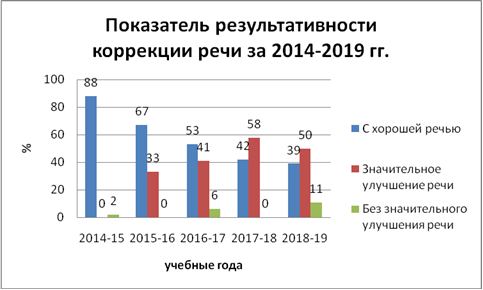 Из представленной диаграммы видно, за последние пять лет в среднем 57,8% детей при выписке по заключению городской ПМПК  имеют      положительную динамику коррекции речи (хорошую речь). Так, в 2018-19 учебном году с положительной динамикой  вышли 39% выпускников. Значение данного показателя самое низкое за последние пять лет. Но при этом следует отметить, что у большинства детей – выпускников не выдержаны были сроки коррекции, что повлияло на результативность коррекционной работы. Сводная таблица функциональной готовности к обучению в школе выпускников   ( 2014-15, 2015-16, 2016-17, 2017-18, 2018-19  учебные года)Анализ данных сводной таблицы показал, что  в среднем  59 % выпускников  2019 года имеют высокие показатели функциональной готовности к обучению в школе. Так, высокий уровень показателя социальной и психолого-педагогической готовности к школе составляет 56%, т.е. эти дети готовы идти в школу, осознают важность и необходимость учения, достаточно легко вступают в контакт, правильно воспринимают ситуацию, понимают её смысл, адекватно ведут себя. Поведение их организованное. Представления о мире достаточно развёрнуты и конкретны. Речь содержательна, выразительна, грамматически правильна.Значение данного  показателя в 2018-19 учебном году  на 31% выше по сравнению с прошлым учебным годом. Средний уровень социальной и психолого-педагогической готовности к школе составляет 39%. Такие дети особого желания идти в школу пока не имеют, собственные цели учения не осознают.  Контакт и общение с ними затруднены, поведение их недостаточно организованное, представления достаточно конкретны, но ограничены непосредственно окружающим.Высокий  уровень развития школьно-значимых психофизиологических  функций  составляет 61%. У этих детей речь правильна, отчётлива, рука развита хорошо. Они достаточно хорошо ориентируются в пространстве. Значение данного показателя  выросло на 36% в сравнении с 2017-18 учебным годом. Высокий показатель развития предпосылок учебной деятельности составляет 61%. Это показывает, что эти дети активны, задания выполняют с интересом, самостоятельно. Правильно определяют содержание, смысл анализируемого. Сами преодолевают трудности в работе, доводят дело до конца.Следует отметить, что по трём исследуемым параметрам в 2018-19 учебном году 1 ребёнок (5%) имеет низкий уровень. Изменение показателей функциональной готовности к обучению в школе  по учебным годам  в значительной степени связано с качественным составом воспитанников.3.Анализ  состояние здоровья  воспитанниковДошкольный возраст является решающим в формировании фундамента физического и психического здоровья. До 7 лет человек проходит огромный путь развития, неповторяемый на протяжении последующей жизни. Именно в этот период идёт интенсивное развитие органов и становление функциональных систем организма, закладываются основные черты личности, формируется характер, отношение к себе и окружающим. Очень важно именно на этом этапе сформировать у детей базу знаний и практических навыков здорового образа жизни, осознанную потребность в систематических занятиях физической культурой и спортом.Важным показателем результатов работы дошкольного учреждения является здоровье детей. Поэтому основная  цель работы коллектива ДОУ  - осуществление целостного подхода  к укреплению здоровья детей, обеспечению их психологического благополучия. Для решения первостепенной задачи по сохранению и укреплению здоровья дошкольников в ДОУ проводится систематическая и планомерная работа. Оздоровительная работа осуществлялась по следующим направлениям: организация санитарно-эпидемиологического режима и создание гигиенических условий жизнедеятельности детей;организация питания;обеспечение психологической безопасности детей во время их пребывания в детском саду;организация лечебно-профилактической работы с детьми, сотрудниками, родителями;оптимизация двигательного режима;   физическое воспитание детей. 2 раза в год (осень, весна) осуществлялось оздоровление детей кислородным коктейлем, систематически проводился массаж, лечебная физкультура.       Параллельно с физическим развитием идёт обучение детей основам культуры здоровья.         Валеологический материал включается в структуру занятий, способствуя расширению знаний детей о строении человека, влиянии физических упражнений на организм, о безопасности жизнедеятельности.             Организован гибкий режим пребывания детей в ДОУ. В период адаптации родителям предоставлена возможность находиться с ребенком в группе. Заведующей и педагогами проводятся индивидуальные беседы с родителями вновь поступивших детей, в которых выясняются условия жизни, режима, питания, ухода и воспитания в семье. На основании бесед и наблюдений за поведением ребенка в группе медсестрой даются рекомендации воспитателям и родителям, индивидуальные для каждого ребенка. Такие мероприятия, как: сбор информации, наблюдения, щадящий режим, закаливание, неполный день пребывания в ДОУ, проводимые в детском саду, помогают установить динамику психологических и эмоциональных качеств у детей и способствуют снижению заболеваемости. В течение учебного года педагогами и медиками проводится обследование физического развития и здоровья детей. С учётом индивидуальных особенностей, состояния здоровья детей, перенесённых инфекционных заболеваний, эмоционального настроя дети в группах делятся на подгруппы и намечаются пути их оздоровления. Для успешного проведения физкультурно-оздоровительной работы используются различные средства физического воспитания в комплексе: рациональный режим, питание, закаливание и движение (утренняя гимнастика, развивающие упражнения, спортивные игры, досуги, физкультурные занятия, физминутки), проведение прогулок, активный отдых, ЛФК, массаж, кислородный коктейль - два раза в год (октябрь, май). Закаливающие мероприятия осуществляются круглый год, но их вид и методика меняются в зависимости от сезона и погоды.	Особое внимание уделяется часто болеющим детям – осуществляется индивидуальный подход к закаливанию. В ДОУ создан благоприятный психологический климат, условия для охраны и укрепления здоровья детей, совершенствования их физического здоровья С детьми и родителями проводятся  целенаправленные беседы о здоровье и физическом совершенствовании, спорте и гигиене, рациональной двигательной активности в течение всего дня.Ежемесячно  руководителем учреждения  проводится  анализ  посещаемости  и   заболеваемости   детей  детского сада.   Анализ заболеваемости дает возможность установить периоды повышения заболеваемости в течение года. Это периоды межсезонья, связанные с перестройкой биологических часов и вспышки инфекционных заболеваний.   Комплексный подход в физкультурно-оздоровительных и профилактических мероприятиях  положительно  влияет на рост и развитие детского организма.За отчётный период проведена санитарно-просветительская работа в виде лекций, бесед с родителями воспитанников и педагогическим персоналом на темы:соблюдение режима дня;валеологическое воспитание;организация и методика проведения закаливающих мероприятий, их рациональное сочетание;организация и проведение прогулок;санитарно-гигиенические навыки;безопасное поведение на детской площадке, дома, на море, в лесной местности;авитаминоз, укрепление детского организма в весенний период, не медикаментозные средства, их безопасное применение;первая элементарная скорая помощь при порезах, ссадинах, ушибах, переломах и др.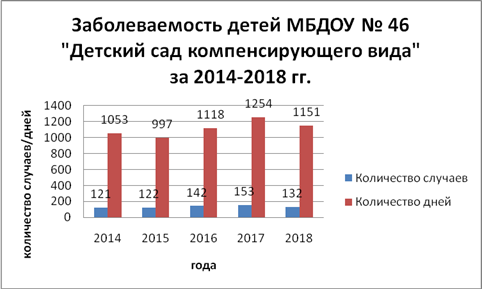 Как видно из графика, за последние пять лет  в 2017 году  самое высокое значение случаев заболеваний и количества пропущенных по болезни дней. В большей степени это связано с увеличением списочного состава воспитанников и прибытием в  ДОУ часто и длительно болеющих детей. В отчётном, 2018 году по сравнению с прошлым годом наблюдается незначительное снижение  количества случаев заболеваний (на 21 случай) и дней, пропущенных по болезни (на 103 дня). Средняя посещаемость детей  в 2018 году составила 89.2 %Индекс здоровья Индекс здоровья детей (процентное отношение числа детей, ни разу не болевших в течение года, к общему списочному составу групп)число детей, ни разу не болевших в течение года 
------------------------------------------------Х 100% 
общее количество детей, согласно списочному составу группыИндекс здоровья детей составил: в 2014 году -  28, в 2015 году  - 21,7, в 2016 году – 19,8, в 2017 – 34,9, в 2018 году 21.   Как видно из данных, начиная с  2014 года до 2016 года наблюдается снижение значения данного показателя.  За последние пять лет в 2017 году самое высокое значение индекса здоровья.Все показатели большой  заболеваемости детей также связаны и с тем, что в 2018 году в ДОУ  всего 4% детей, относящихся  к 1 группе здоровья. За последние пять лет стабильно высокое значение показателя детей с  третьей группой здоровья, в среднем 76,2%. А это как раз дети часто и длительно болеющие ОРЗ.   Проблема по- прежнему остаётся актуальной, требующей постоянного  вниманияРаспределение детей по группам здоровьяИз данных видно, что 2018-2019 учебном году в ДОУ  4% детей, относящихся  к 1 группе здоровья, т.е. к группе здоровых детей, имеющих нормальное физическое и психическое развитие, не имеющих анатомических дефектов, функциональных и морфофункциональных отклонений. В  2018-19 учебном году 24/33% детей имеют II группу здоровья – это дети, у которых отсутствуют хронические заболевания, но имеются некоторые функциональные и морфофункциональные нарушения, дети с общей задержкой физического развития, дети часто и длительно болеющие ОРЗ. По сравнению с прошлым учебным годом количество таких детей  увеличилось (на 8%).Основная и большая часть детей 62% (46 детей) относятся к III группе здоровья. Это дети, страдающие хроническими заболеваниями в стадии клинической ремиссии. Дети, относящиеся к такой группе, имеют нормальное физическое здоровье, но у них выявлены некоторые отклонения в массе – избыток или дефицит, маленький рост. Психологическое развитие зачастую отстает от нормальных показателей. За последние пять лет  – значение этого показателя,  к сожалению, остаётся постоянно стабильно  высоким.В ДОУ в 2018-19 учебном году нет детей, имеющих  IV группу здоровья. Это дети с хроническими болезнями, которые развиваются на активной стадии или стадии неустойчивой ремиссии, сопровождаются частыми обострениями. Так же сюда относятся дети, у которых болезнь находится в стадии ремиссии, но для этого необходимо поддерживающее лечение. Дети с последствиями после травм, операций или ограничениями в обучении и труде.1% (1 ребёнок) имеют V группу здоровья. Это дети с тяжелыми хроническими заболеваниями, тяжелыми врожденными пороками развития в состоянии декомпенсации, т.е. угрожаемые по инвалидности  или инвалиды.В целом проведенную физкультурно-оздоровительную и профилактическую работу  для укрепления здоровья детей    можно считать удовлетворительной. Воспитанники МБДОУ имеют тяжёлые речевые нарушения и ослабленное физическое здоровье, поэтому этой  проблеме надо продолжать  уделять  пристальное  внимание.Условия осуществления образовательного процессаДетский сад расположен в типовом двухэтажном здании.  Выделено 4 групповые ячейки с необходимым набором помещений: игровая, спальная, туалетная, буфетная. Оборудована общая приёмная на 4 группы.  В Учреждении для осуществления коррекционной работы имеются 2 логопедических кабинета и кабинет психолога. Музыкально-спортивный зал оборудован необходимым инвентарём для проведения музыкальных, физкультурных занятий, хореографии и занятий ЛФК.  Медицинское обслуживание осуществляется  муниципальным автономным  учреждением здравоохранения «Детская клиническая больница № 1» и медицинским   персоналом    Учреждения. В МБДОУ № 46 работает старшая медсестра,  врач ЛФК.  Учреждение имеет лицензию на осуществление медицинской деятельности. Система холодного и горячего водоснабжения, канализования, отопления детского сада централизованные. Разводка холодного и горячего водоснабжения выполнена ко всему  санитарно-техническому  оборудованию.   Установлены  узлы  регулирования подачи тёплой воды в детские умывальные комнат. На период отключения горячей вода   установлен  водонагреватель на 200 литров с подключением к системе  водоснабжения Учреждения.            В Учреждении организовано 4-х разовое питание,  в соответствии с десятидневным меню, разработанным МУ «Комбинат питания».  В 2018 году стоимость питания одного ребёнка в день составило 148.30 рубля.В течении недели дети в достаточном количестве получают мясные, молочные, рыбные блюда. Регулярно осуществляются поставки соков, овощей, фруктов. Выполнение  натуральных норм питания на одного ребенка  за 2018  год составило 100.29% (по данным МУ «Централизованная бухгалтерия управления образования Администрации г. Кемерово»).  В учреждение осуществляется  поставка полуфабрикатов овощей,   мясной охлаждённой  продукции в вакуумной упаковке. ВЫВОД: Предметно развивающая среда в основном  соответствует санитарным, строительным и пожарным нормам требованиям и способствуют всестороннему развитию детей. Однако, в детском саду остаются нерешённые проблемы:оборудование детских участков малыми игровыми формамизамена устаревшего  технологического  оборудования на пищеблокОснащение педагогического процесса  современными техническими средствамиОснащение предметно-развивающей среды групп в соответствии с ФГОСАнализ  педагогического потенциалаВ 2018- 19 учебном году педагогическую деятельность осуществляли  14 педагогов:Ст.воспитательВоспитатели – 8Учителя-логопеды – 2Муз.руководительПедагог-психологПДО (хореограф)ПДО по изо деятельности ( на условиях внутреннего совмещения)Инструктор по ФИЗО ( на условия  внутреннего совмещенияСведения о  педагогических кадрах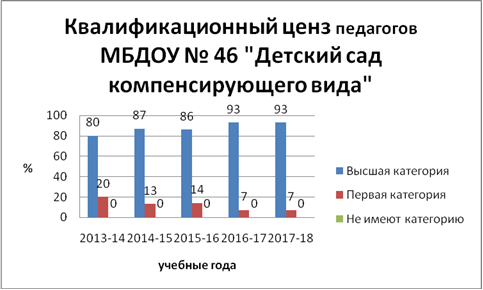 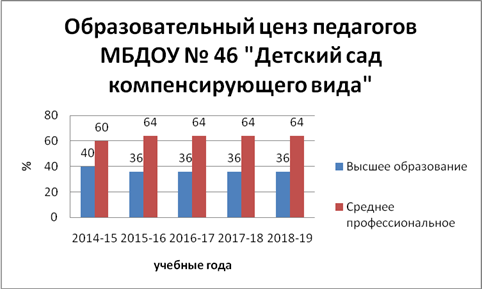 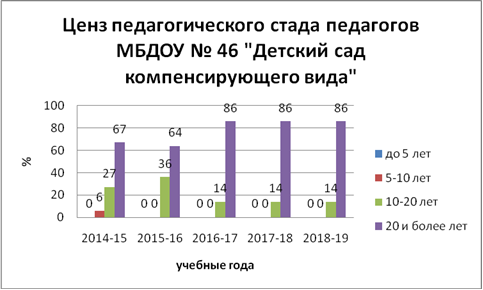 	Следует отметить, что для анализа педагогических кадров в 2015-16, 2016-17, 2017-18, 2018-19 учебных годах  использовались данные без учёта данных заведующей ДОУ, тогда, как в прошлые периоды они учитывались. 	Анализ данных представленных выше таблице и диаграммах  показывает, в 2018-19 учебном году:- в ДОУ наблюдается стабильность в количестве основных педагогических работников, отсутствие текучести кадров;- наличие многочисленной группы педагогических работников  возрастной группы от 31 года до 45 лет, которая относится к   «этапу продвижения в профессии». То есть,  в ДОУ большая доля педагогов находится в благоприятном этапе продвижения, на котором  идет процесс роста квалификации педагогов, продвижение по службе, накапливается богатый практический опыт, навыки, растет потребность в самоутверждении, достижении более высокого статуса и еще большей независимости, начинается самовыражение личности;- наличие  второй по многочисленности возрастной группы  педагогов от 46 лет до 55 лет, которая относится к «этапу сохранения в профессии», характеризуется действиями по закреплению результатов, наступает пик совершенствования квалификации, и происходит ее повышение в результате активной деятельности и специального обучения, педагог в этот период заинтересован передать свои знания молодежи, этот период характеризуется творчеством, здесь может быть подъем на новые служебные ступени, достигается вершина независимости и самовыражения. Появляется заслуженное уважение к себе и окружающим, достигшим своего положения честным трудом;-  отсутствие обновления коллектива молодыми педагогами;- наличие педагогов с большим стажем работы;- в ДОУ нет педагогов, имеющих среднее (полное), основное образование или педкласс, все педагогические работники имеют образование, соответствующее ЕКС и профессиональному стандарту;- все педагоги ДОУ имеют высшую и первую квалификационную категорию, всего 7% педагогов имеют первую квалификационную категорию Аттестация2018-19 учебном году получили   высшую квалификационную категорию педагоги 2 педагогаЗанилова О.Л.(заведующая)  в Кузбассобрнадзоре сдала квалификационный экзамен на получение аттестации эксперта, привлекаемого к проведению мероприятий по контролю (пр.№1870/05 от 14.12.2018)Повышение квалификации, совершенствование педагогического мастерства.В 2018-19  учебном году  прошли  9 педагогов в  объёме 120-144 часа и 2 педагога в объёме 72 часаПрошли   профессиональную переподготовку 3  сотрудника ДОУ В рамках комплексного мониторинга состояния региональной системы образования проведение мониторинговых исследований:Удовлетворённость населения качеством образованияМониторинг реализации ФГОС ДО в образовательных организациях, в т.ч. для детей в возрасте до 3 лет в рамках реализации проекта с Министерством просвещения РФВсероссийский мониторинг введения ФГОС ДО (ФИРО)	В течение года педагоги ДОУ  принимали участие в семинарах, конференциях разного уровня.	Все  педагогии публикуют печатные работы в  различных  электронных  изданиях и имеют  свидетельства о публикации:  электронное периодическое издание «Педагогический мир» (PEDMIR.RU):электронный образовательный проект MAAAM.RU Педагогические работники учреждения являются постоянными участниками  областных,  городских и районных    конкурсов, фестивалей, выставок.международный ежемесячный конкурс на образовательном проекте MAAAM.RU  международные конкурсы на информационном образовательном ресурсе «Шаг вперёд»  всероссийской  блиц олимпиады «Время знаний»  На протяжении многих лет Учреждение является базовой площадкой для проведения выездных тематических занятий слушателей КРИПКиПРО. Все дети старшей и подготовительной групп  являются участниками конкурсов разного уровня. Творческие работы воспитанников  детского сада  отмечены дипломами, грамотами и   благодарственными письмами.  * Победитель (I место) районного конкурса детских театральных  коллективов «Дебют –    2019»* Победитель ( I место)  районного  конкурса детских театральных  коллективов «Дебют –  2019» ,   посвященному Году театра в России. ( номинация «Художественное чтение»)* Победитель (I место) международного конкурса творческих работ «Мир моими глазами –   2018»  * Победители (I место)  олимпиады «Безопасная дорога детства»* Победители (I место)  олимпиады «В мире профессии»* Участники международного  детского  творческого  фестиваля «Южный полюс* Участие в международном детском творческом фестивале «Апельсин» *Участие в международном ежемесячном конкурсе на образовательном проекте MAAAM.RUПобедители (III место) I Всероссийского конкурса декоративно-прикладного творчества по ПДД «Светофорова наука»,  За  учебный год воспитанники  получено 48 грамот,  дипломов, сертификатов  разного уровня                               6. Финансовые ресурсы ДОУ и их использованиеУточнённый план бюджетных ассигнований в 2018 году составил 14 544 125.98 руб. субсидия на выполнение муниципального задания -12 697 892.32  руб;проносящая доход деятельность  –1 827 421.73руб ( в том числе)     доход от оказания платных услуг  – 1 750 053.80 руб.     иные поступления – 77 367.93  руб.Добровольные родительские пожертвования, привлеченные в соответствии с Положением «О порядке  привлечения, расходования и учёта безвозмездных поступлений от физических и (или)  добровольных пожертвований»  учрежденным приказом  заведующей МБДОУ № 46 «Детский сад компенсирующего вида» № 74 от 29.04.2016. Степень износа основных фондов составляет 86.28 %. Детский сад  на 100 % обеспечен мягким инвентарём.Средняя заработная плата педагогов в 2018 году составила  34 336,31 рублей,  что выше показателя дорожной карты для города Кемерово на 2018 год . Число воспитанников в расчете на одного педагогического работника составляет - 5,28. Данный показатель ниже показателя Дорожной карты для г. Кемерово на 2018 год (9,4) и обусловлен наличием тяжёлых речевых паталогий у воспитанников и необходимостью проведения  комплексной  психолого-медико-педагогической  коррекцией их развития.В течение 2017 года в МБДОУ №46   проведены проверки: МБУ «Централизованная бухгалтерия управления образования» - 4, Цель:  организации питания и инвентаризация материально-технической базы.ОНД Центрального района ОНДПР г. Кемерово -1Цель: соблюдение требований пожарной безопасностиФедеральная служба по надзору  в сфере защита прав потребителей и благополучия  по Кемеровской области – 1Цель: осуществление государственного санитарно-эпидемиологического  надзора за соблюдением санитарно-эпидемиологического законодательства и законодательства  о защите прав потребителейЗаключение. Перспективы и планы развития.По результатам работы педагогического коллектива можно сделать следующие выводы:Целевой компонент плана реализован на должном уровне.Образовательная деятельность в ДОУ реализуется на достаточном уровнеАнализ педагогической деятельности показывает, что профессиональный потенциал педагогов достаточно высокий. Педагогический коллектив успешно осуществляет задачи, поставленные на учебный год.Укрепление материально-технической базы и обеспечение образовательного процесса осуществляется на достаточном уровне. Состояние управления обеспечивает развитие ДОУ в соответствии с современными требованиями. Сформировано единое целевое пространство. Структура управления демократична. Работает стабильный кадровый состав, способный эффективно осуществлять цели. Внедряются эффективные методы, приемы, новые технологии при реализации комплексных и парциальных программ. Создана материально-техническая база, обеспечивающая инновационный процесс. Контроль направлен на совершенствование деятельности коллектива и достижение высоких результатов.Основные приоритеты развитияПовышение з/п педагогов, за счет  оптимизации штатного расписания и расширения перечне платных услугРеализация программы по энергосбережению.Улучшение материально-технической базыПополнение предметно-развивающей среды групп в соответствии с требованиями ФГОСЗамена технологического оборудования на пищеблокеПриобретение компьютерной  техники и интерактивного  оборудованияНарушения речи(психолого-педагогическая классификация)ВсегоВсегоВыпущеноВыпущеноНарушения речи(психолого-педагогическая классификация)Количество%Количество%ОНР73991824ФФН11--ФНР----Заикание (наруш.ком. функции речи)----СНР ----Всего 741001824Нарушения речи(клинико-педагогическая классификация)ВсегоВсегоВыпущеноВыпущеноНарушения речи(клинико-педагогическая классификация)Количество%Количество%Алалия----Дислалия11--Дизартрия, в т.ч. стертая62841829Ринолалия----Заикание----Комбинированные нарушения ----По типу ЗРР11--ОНРIуровня1014--Всего741001829Кол-во чел. Положительная Положительная Недостаточная Недостаточная Отсутствие Отсутствие Кол-во чел. Кол-во%Кол-во%Кол-во%18739950211Количество человекС хорошей речью / выздоровление / с полной коррекциейС хорошей речью / выздоровление / с полной коррекциейЗначительное улучшение речи / улучшение зрения / со значительными улучшениямиЗначительное улучшение речи / улучшение зрения / со значительными улучшениямиБез значительного улучшения  речи / зрение без перемен / без значительных улучшенийБез значительного улучшения  речи / зрение без перемен / без значительных улучшенийУхудшение зренияУхудшение зренияКоличество человекКол-во%Кол-во%Кол-во%Кол-во%18739950211--Всего воспитанниковВсего воспитанниковРекомендовано в группу нормыРекомендовано в ОУ, класс нормыРекомендовано в ОУ, класс нормы, занятия с логопедомРекомендовано в СКОУ (вид)Рекомендовано в СКОУ (вид)Рекомендовано в СКОУ (вид)Рекомендовано в СКОУ (вид)Рекомендовано в СКОУ (вид)Рекомендовано в СКОУ (вид)Выбыло в течение годаПродолжение коррекцииВыпускниковРекомендовано в группу нормыРекомендовано в ОУ, класс нормыРекомендовано в ОУ, класс нормы, занятия с логопедомРекомендовано в СКОУ (вид)Рекомендовано в СКОУ (вид)Рекомендовано в СКОУ (вид)Рекомендовано в СКОУ (вид)Рекомендовано в СКОУ (вид)Рекомендовано в СКОУ (вид)Выбыло в течение годаПродолжение коррекцииВыпускниковРекомендовано в группу нормыРекомендовано в ОУ, класс нормыРекомендовано в ОУ, класс нормы, занятия с логопедом1-23-45678-56118-7833-2014-152015-162016-172017-182018-19УровниКоличествоКоличествоКоличествоКоличествоКоличествоГруппа здоровьяI----Группа здоровьяII----4/23%Группа здоровьяIII14 (82%)8 (89%13 (76%)11/92%13/72%Группа здоровьяIV--1 (6%)--Группа здоровьяV3 (18%)1 (11%)3 (18%)1/8%1/5%Социальная и психолого-педагогическая готовность к школеВ12 (71%)6 (67%)6 (35%)3/25%10/56%Социальная и психолого-педагогическая готовность к школеС3 (18%)3 (33%)9 (53%)9/75%7/39%Социальная и психолого-педагогическая готовность к школеН2 (11%)-2 (12%)-1/5%Развитие школьно-значимых психофизиологических функцийВ14 (82%)5 (56%)9 (35%)3/25%11/61%Развитие школьно-значимых психофизиологических функцийС1 (7%)3 (33%)6 (53%)9/75%6/ 34%Развитие школьно-значимых психофизиологических функцийН2 (11%)1 (11%)2 (12%)-1/5%Развитие психологических предпосылок учебной деятельностиВ8 (47%)3 (33%)4 (24%)3/25%11/61%Развитие психологических предпосылок учебной деятельностиС7 (42%)5 (56%)11 (64%)9/75%6/34%Развитие психологических предпосылок учебной деятельностиН2 (11%)1 (11%)2 (12%)--Развитие психологических предпосылок учебной деятельностиОН---1/5%Всего выпускников17917121820142015201620172018Индекс здоровья2821,719,834,921Группы здоровья2014-15уч.год2015-16 уч. год2016-17уч.год2017-18уч.год2018-19 уч.годI-2/3%-5/7%3/4%II2/3%4/7%4/6%17/25%24/33%III51/84%49/82%53/86%46/67%46/62%IV--1/2%--V8/13%5/8%4/6%1/1%1/1%Всего6160626974Показатели2014-15(с учётом заведующей)2015-16 (без учёта заведующей)2016-17(без учёта заведующей)2017-18(без учёта заведующей)2018-19(без учёта заведующей)Всего педагогических работников15Из них: 1 совм-ль14Из них: 1 совм-ль14Из них: 1 совм-ль14Из них: 1 совм-ль14Из них: 2 совм-ляКвалификационная категорияИмеют высшую квалификационную категорию13 (87%)12 (86%)13 (93%)(1 совм-ль)13 (93%)(1 совм-ль)13 (93%)(1 совм-ль)Имеют  1 категорию2 (13%)(1 совм-ль)2 (14%)(1 совм-ль)1 (7%)1 (7%)1 (7%)(1 совм-ль)Имеют вторую категорию-----Не имеют категорию-----ОбразованиеВысшее6 (40%)(1 совм-ль)5 (36%)(1 совм-ль)5 (36%)(1 совм-ль)5 (36%)(1 совм-ль)5 (36%)(1 совм-ль)Среднее профессиональное (педагогическое)9 (60%)9 (64%)9 (64%)9 (64%)9 (64%)(1 совм-ль)Неполное высшее-----Стаж  педагогической деятельностиДо 5 лет-----5 – 10 лет1 (6%)----10 – 20 лет4 (27%)(1 совм-ль)5 (36%)2 (14%)2 (14%)2 (14%)20 и более10 (67%)9 (64%)12 (86%)12 (86%)12 (86%)